FØRSKOLE-GRUPPE2020 - 2021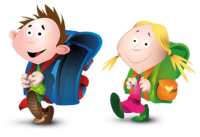 Førskole gruppe Kampen barnehageI år er det 12 førskolebarn i Kampen barnehageGrønn avdeling har 8 barn, ansvar: Vegar og KarolinaRød avdeling har 5 barn, ansvar: Celia 5-årsalderen er en fredfull og harmonisk alder. Barna kan og mestrer mye. De vet hva de kan og gir seg sjelden ut på saker og ting som de vet innebærer risiko for å feile. De er motorisk sterke og har god kroppsbeherskelse. Det å ha venner blir en enda viktigere del av livet. Vennskapet mellom barna kan være mer flyktig. De kan leke like greit med den ene som den andre, men for noen, og utover i dette året knytter de gjerne sterkere vennskapsbånd. I leken er det mye rollelek. Barna observerer hva som skjer rundt dem, i familien, i barnehagen og i nærmiljøet og leker kjente situasjoner i rolleleken. De skiller godt mellom hva som er lek, og ikke virkelighet. Ordforrådet øker i rivende fart, og det skjer mye på det intellektuelle plan. De lærer nye og vanskeligere ord hele tiden, hva alle nye ting de oppdager heter og hvilke egenskaper de har. De liker å tulle med ord, dikte selv og begynner å interessere seg for bokstaver og tall. Fordi språket er bedre blir også mange barn flinkere til å løse konflikter. I denne alderen er barna nysgjerrige og vil lære nye ting. Barn utvikler forståelse og kunnskap, og øker sin kompetanse gjennom erfaringer. Derfor må vi være bevisst på hvordan barnet kan hjelpes til å lære, og hva som skal til for at det enkelte barn får passende utfordringer. Vi snakker i hovedsak om tre læringsstiler:Lære ved å se.Lære ved å lytte.Lære ved å bevege og røre. Ved å jobbe på en måte som tar hensyn til alle læringsstilene blir opplegget tilpasset til hvert enkelt barn. På Førskolegruppe skal barna bli forberedt til skolestart. Barna skal gis de redskapene de trenger for å kunne takle de nye utfordringene som de vil treffe på skolen, for å nevne noen av dem her:- Blyantgrep skal være på plass- Skrive navnet sitt, kjenne bokstavene sine-Selvhjelp i påkledning situasjon-Følge felles beskjeder og sette dem i praksis skal øves-Selvhjelp i do-situasjon Samtidig kommer barna til å bli kjent gjennom lek og tilpasset aktiviteter med bokstavene, tallene, mengder, plassering, former, osv.  Vi kommer til å bruke Trampoline boken på førskolegruppe.Vi har førskolegruppe to dager i uken: tirsdag og fredag (svømming).«SKA VER MED DEG»? AUGUST, SEPTEMBER, OKTOBER.I denne perioden skal barna først og fremst bli trygge i gruppen og på de voksne. Dessuten skal de bli kjent med rutiner på førskoletrening. Barna skal lære å hevde seg selv, samtidig som de skal ta hensyn til andre, og de skal knytte nye kontakter både blant barn og voksne.  Læringsmål:Kunne kjenne igjen og navngi noen former. (kvadrat, sirkel, trekant osv.)Få forståelse av hva et mønster er.Lære og øve på blyantgrep. Kunne sine personlige opplysninger – navn, etternavn, adresse og fødselsdag.Kunne navnet på alle barn og voksne.    Sosiale mål:Ha gode opplevelser sammen.Oppleve skaperglede sammen med andre.Kunne vente på tur, og rekke opp hånden før en skal si noe i samling. Verdimål:Kunne vise omsorg for hverandreKunne hjelpe hverandreFå kunnskap om at barn er både like og ulike.Lære «den gylden regel» Strategier: Øve inn og bli kjent med: Fast ukeplanGå på jakt etter mønster, lage mønster.Tegne former, lage former, telle former.Den gylden regel. (gjør mot andre det du vil at andre skal gjøre mot deg)Tegne seg selv, farge seg selv.«SKA SEI» NOVEMBER, DESEMBER, JANUAR.I denne perioden lærer vi om plasseringsbegreper som foran, bak, under, over, ved siden av. Vi skal også fokusere på ulike symboler, og betydning av.  Språk kommer også i fokus og det blir ekstra fokus på lesing og å lytte til bøker, rim og regler, tegne og gjenfortelle fortellinger.Læringsmål: Få erfaring med å resonnere seg frem til hva ulike symboler kan bety.Kunne gjenkjenne enkle symboler (trafikk symboler)Få erfaring med ulike plasseringsbegreper (foran, bak, ved siden av, over, under, osv.).Bruke verbalt språk for å beskrive objekters plassering.Kunne klappe navnet sitt.Kunne rime og kunne lytte og gjenkjenne rim.Kunne lage og tegne en egen fortelling.Sosiale mål:Kunne spørre om å få bli med i leken.Kunne si god morgen, hei til hverandre.Kunne si takk for i dag og «hadde» når vi går hjem. Verdimål: Kjenne til og erfare hva det vil si å være høflig og hyggelige mot hverandreKjenne til og erfare hva det vil si å være inkluderendeKunne erfare og glede seg over egen og andres mestring.Strategier:Tegne til fortellingerSkrive-lekeskrive Tegne symboler, eks. trafikk-symboler. Bruke spill for å styrke forståelse om plassering. KlappelekerLage vitser/gåter    Sammensatte ordLage eventyr/historier.KA SKJER», FEBRUAR, MARS, APRIL.I denne perioden skal vi utforske, undersøke og eksperimentere.  Vi kommer til å lære om målebegreper, og størrelser. Bruke barnas kompetanse og nysgjerrighet som utgangspunkt til dette.  Vi følger i hva barna er opptatt av. Det blir så oss voksne sitt ansvar å støtte barna å videre utvikle deres nysgjerrighet og dermed kompetanse. Læringsmål:Få erfaring med målebegreper.Få erfaring med ulike størrelser og mål gjennom å sammenligne. Kunne mer om farger og blanding av farger. Kunne sortere etter ulike kjennetegn. Lære mer om hvordan ting fungerer. (Hva er inni maskiner?)Sosiale mål: Oppleve glede ved å utforske sammen med andre. Kunne oppleve å nå mål sammen med andre.Kunne hjelpe hverandre.Oppleve glede ved å være kreative og bruke fantasi sammen med andre. Kunne vente på tur. Verdimål: Kunne samarbeide flere sammen.Kunne ta hensyn til hverandre, og respektere hverandre.Kunne ta ansvar. Strategier: EksperimenterSanse, smakePåske, liv og dødBlande fargerKarneval«ME KAN» MAI, JUNI, JULII denne perioden fokuserer vi på motoriske aktiviteter både ute og inne, grovmotorikk og finmotorikk.  Vi vil lære gjennom regelleker, osv. Barna skal lære også mer om 17. mai, og hvorfor feires den.  Læringsmål:Kunne hoppe med samla føtter, hinke, kasteball og ta imot den; hoppe tau, balansere.Kunne delta i fellesleker ute. (Haien kommer, stafetter, fotball, ringleker, rødt lys, kongen befaler, Kims lek, Stiv heks osv.)Kunne skrive navnet sittFå erfaring med å lytte ut den første lyden.Kunne skrive og gjenkjenne minst 10 bokstaverKunne vite hvorfor vi feirer 17.mai.  Sosiale mål: Kunne følge regler i felleslekerFå oppleve gleden ved mestre.Kunne ta imot, forstå og følge instrukser/forklaringer.Verdimål: Kunne ta hensyn og samtidig hevde seg selv i gruppen.Kunne samarbeide – bidra og ta ansvar.Kunne være inkluderende. Strategier: RegellekerKnytte skoHinderløypeOrienteringTau/strikkLekeskrive17.mai	